Answer on the Top of the Folder from Last Question/ Next Question’s Question on Inside of Folder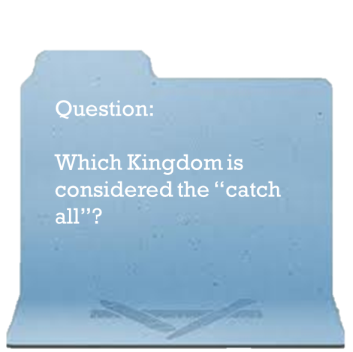 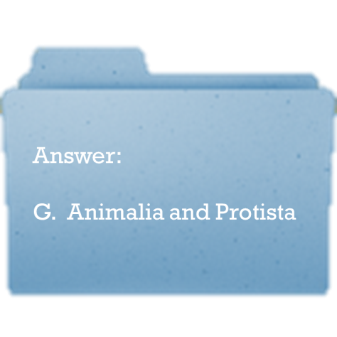 M. Fungi/ Which Kingdom has the greatest number of species?B. Animalia/ What species has the greatest number by far within the Kingdom Animalia?L. Insects/ Which Kingdoms are mobile?G. Animalia and Protista/ Which Kingdom is the “catch all”?K. Protista/ Which Kingdom is the first step in many food chains?F. Plantae/ Salmonella belongs to which Domain?E. Bacteria/ Which taxonomic category groups all living things together by similar DNA sequences?A. Domain/ Which Kingdoms are immobile?C. Fungi and Plant/  The organisms from which domain tolerate harsher environments such as hot water and landfills and produce methane?H. Archaea/ Which taxonomic category is of the second highest rank?D. Kingdom/ The bodies of most animals (except sponges) are composed of cells that make up what?J. Tissues/ The organisms in this Domain are set apart by their nucleiI. Eukarya/ Which Kingdom is the most closely related people in the Animal Kingdom?M. Fungi (Wrapping back to the first question).